                      MEÏR ne doit-il pas s'effacer à plus forte raison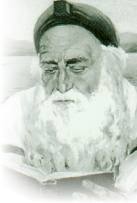 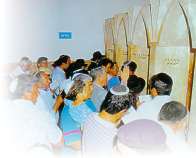 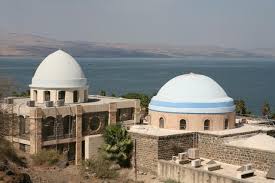 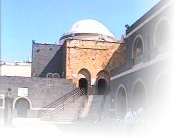 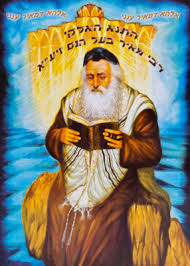 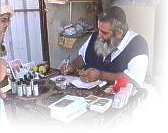 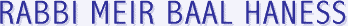 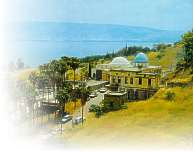 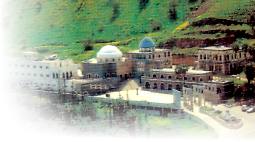 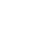 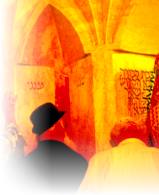 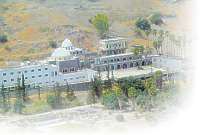 